О внесении изменений в решение Собрания депутатов Хорнойского сельского поселения Моргаушского района Чувашской Республики от 28.12.2016 г. №С-17/1 «Об утверждении Правил землепользования и застройки Хорнойского сельского поселения Моргаушского района Чувашской Республики»В соответствии с Федеральным законом от 06.10.2003  № 131-ФЗ «Об общих принципах организации местного самоуправления в Российской Федерации», Градостроительным кодексом Российской Федерации от 29.12.2004 №190-ФЗ, Земельным Кодексом Российской Федерации от 25.10.2001 №136-ФЗ, Законом Чувашской Республики  «О регулировании градостроительной деятельности в Чувашской Республике» от 04.06.2007 №11,  руководствуясь Уставом Хорнойского сельского поселения Моргаушского района  Чувашской Республики, Правилами землепользования и застройки, утвержденного решением Собрания депутатов Хорнойского сельского поселения Моргаушского района Чувашской Республики от 28.12.2016 №С-17/1 и  в целях устойчивого развития территории Хорнойского сельского поселения Моргаушского района  Чувашской Республики,  Собрание депутатов  Хорнойского сельского поселения  Моргаушского района  Чувашской Республики решило:   1.	Внести в решение Собрания депутатов  Хорнойского сельского поселения  Моргаушского района Чувашской Республики от 28.12.2016 №С-17/1 «Об утверждении Правил землепользования и застройки Хорнойского сельского поселения Моргаушского района Чувашской Республики»  (далее – Решение) следующие изменения:1.1» В приложении к Правилам землепользования и застройки Хорнойского сельского поселения Моргаушского района Чувашской Республики на карте градостроительного зонирования в границах земельного участка с кадастровым номером 21:17:140501:1023, расположенного по адресу: Чувашская Республика, Моргаушский район, Хорнойское сельское поселение, территориальную зону «Зона сельскохозяйственного угодья из состава земель сельскохозяйственного назначения («СХ-1») изменить на территориальную зону «Зона, предназначенная для ведения садоводства и дачного хозяйства («СХ-2»)2. Настоящее решение вступает в силу после его официального опубликования.Глава Хорнойского сельского поселения Моргаушского района Чувашской Республики                              М.В.Колесникова   Чãваш Республики                                                          Муркаш районĕн Хорнуй ял поселенийĕн депутачĕсен ПухãвĕЙЫШАНУ19.02.2021 ҫ. № С-8/2 Хорнуй ялӗ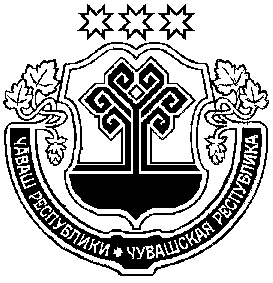 Чувашская Республика  Собрание депутатовХорнойского сельского поселенияМоргаушского районаРЕШЕНИЕ19.02.2021 г. № С-8/2  деревня Хорной